STAVEEIN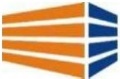 5POL8 0STNAVRATILHARMONOGRAM  REALIZACE DÍLAPůdní vestavba ve 4. NP objektu Muzea umění OlomoucRealizace:do 90 kalendářních dnů od nabytí účinnostiSmlouvy o díloROK 2024ROK 2024ROK 2024ROK 2024ROK 2024ROK 2024ROK 2024ROK 2024ROK 2024ROK 2024ROK 2024ROK 2024ROK 2024ROK 2024ROK 2024ROK 2024ROK 2024Realizace:do 90 kalendářních dnů od nabytí účinnostiSmlouvy o díloDUBENDUBENDUBENDUBENKVETENKVETENKVETENKVETENKVETENCERVENCERVENCERVENCERVENCERVENECCERVENECCERVENECCERVENECRealizace:do 90 kalendářních dnů od nabytí účinnostiSmlouvy o dílo14151617181920212223242526272829301 Stavební úpravy1 Stavební úpravy1 Stavební úpravy1 Stavební úpravy1 Stavební úpravy1 Stavební úpravy1 Stavební úpravy1 Stavební úpravy1 Stavební úpravy1 Stavební úpravy1 Stavební úpravy1 Stavební úpravy1 Stavební úpravy1 Stavební úpravy1 Stavební úpravy1 Stavební úpravy1 Stavební úpravy1 Stavební úpravy713 lzolace tepelné762 Konstrukce tesařské763 Konstrukce suché výstavby764 Konstrukce klempířské766 Konstrukce truhlářské776 Podlahy povlakové783 Podlahy povlakové783 Dokončovací práce - nátěry784 Dokončovací práce - malby a tapety997 Přesun sutě01 zařízení silnoproudé elektrotechniky01 zařízení silnoproudé elektrotechniky01 zařízení silnoproudé elektrotechniky01 zařízení silnoproudé elektrotechniky01 zařízení silnoproudé elektrotechniky01 zařízení silnoproudé elektrotechniky01 zařízení silnoproudé elektrotechniky01 zařízení silnoproudé elektrotechniky01 zařízení silnoproudé elektrotechniky01 zařízení silnoproudé elektrotechniky01 zařízení silnoproudé elektrotechniky01 zařízení silnoproudé elektrotechniky01 zařízení silnoproudé elektrotechniky01 zařízení silnoproudé elektrotechniky01 zařízení silnoproudé elektrotechniky01 zařízení silnoproudé elektrotechniky01 zařízení silnoproudé elektrotechniky01 zařízení silnoproudé elektrotechniky01.1 Přívod NN a slaboproudu z 2. NP do 4. NP01.2 Navrhované podkrovi4. NP